เอกสาร SM-03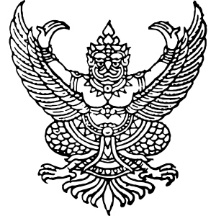 ที่ ศธ...................................	โรงเรียน.........................................	......................................................	......................................................	................มกราคม 2567เรื่อง  	การขอเพิ่มผู้เข้าแข่งขันงานศิลปหัตถกรรมนักเรียน ครั้งที่ 71 ปีการศึกษา 2566 	ระดับเขตพื้นการศึกษา สพม.ฉะเชิงเทรา เรียน	ประธานศูนย์การแข่งขันกลุ่มสาระ/กิจกรรม............................................................................................	ตามที่โรงเรียน............................................................สังกัด..................................................................... ได้เป็นตัวแทนเข้าแข่งขันในกลุ่มสาระ.................................................................. รหัสกิจกรรม (ID)……………….ชื่อกิจกรรม........................................................................................................................................................ ในการแข่งขันงานศิลปหัตถกรรมนักเรียน ครั้งที่ 71 ปีการศึกษา 2566 ระดับเขตพื้นการศึกษา                สพม.ฉะเชิงเทรา นั้น	โรงเรียน............................................................ มีความประสงค์เพิ่มชื่อนักเรียนที่เข้าร่วมการแข่งขันดังนี้	จึงเรียนมาเพื่อโปรดทราบและพิจารณาขอแสดงความนับถือ(...........................................................)................................................................ที่ชื่อ – สกุลนักเรียนที่ต้องการเพิ่ม